КРУГЛЫЙ СТОЛ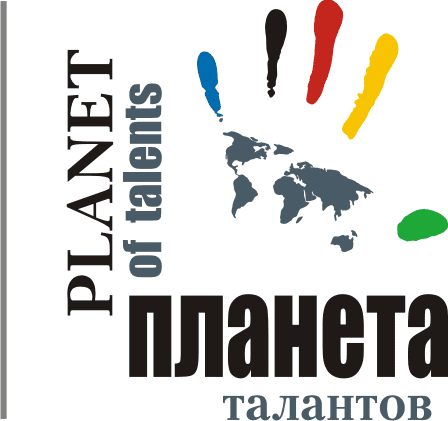 МАСТЕР-КЛАССВОКАЛ ЭСТРАДНЫЙ:«Формирование исполнительского стиля современного эстрадного певца, совершенствование мастерства» - Основные направления мастер-класса: формирование художественного вкуса, духовно-нравственное воспитание как основа обучения эстрадного певца. Преодоление технических сложностей, исправление ошибок. Технические приемы и упражнения в работе над чистотой интонации и тембральным окрасом голоса. Расширение репертуара и соответствие его  использования. И многое  другое полезное в работе и педагогов и исполнителей.Ведущая – Тараненко Лариса Федоровна.Ограничения по возрасту – нетМесто проведения: ТГАКИСТ ( пр.Республики, 2)Дата проведения: 27 января 2013Круглый стол – 9-00Мастер-класс – 10-30КРУГЛЫЙ СТОЛМАСТЕР-КЛАССВОКАЛ АКАДЕМИЧЕСКИЙ:«Концертное выступление вокалиста. Дефекты пения» - Содержание мастер-класса будет состоять из шести разделов, каждый из которых будет подробно раскрыт и обьяснен : 1.Вокал-настолько индивидуальное дело,что невозможно предусмотреть все нюансы заочно, не видя и не слыша ученика. 2.Овладение разными вокальными приемами. 3.Приемы внутри упражнений. 4.Тренировочный комплекс( разогрев или разминка) 5.Главный вид при сглаживании регистров - кантилена. 6.Сглаживание ( смешение) регистров, выработка ровного, однотембрового звучания.Ведущая – Зорина Татьяна ЮрьевнаОграничения по возрасту – нетМесто проведения: ДШИ "Гармония" Заречный, 4АДата проведения: 27 января 2013Круглый стол – 9-00Мастер-класс – 10-30КРУГЛЫЙ СТОЛМАСТЕР-КЛАССВОКАЛ АКАДЕМИЧЕСКИЙ, ХОРОВОЕ ПЕНИЕ:«Интонация, как форма развития вокального слуха» - Для желающих проникнуть  в секреты  вокального мастерства  в работе   с детьми и подростками.  Что там будет? Практические рекомендации  для работы над формированием музыкальной интонации: способы звукоизвлечения, виды вокального дыхания, артикуляция,   культура звука,  вокальное произношение гласных и согласных,  знакомство с  палитрой  штрихов, фразировкой и нюансами,  и, как итог - создание художественного образа сочинения. Затронем вопросы  выбора репертуара для каждого возраста, коснемся проблем вокального многоголосия, а также создания вокальных ансамблей - дуэтов, трио и хоров.   (Возможно с иллюстрацией наглядных примеров).Ведущая – Рощина Лариса СтепановнаОграничения по возрасту – нетМесто проведения: ДШИ "Гармония" Заречный, 4АДата проведения: 27 января 2013Круглый стол – 9-00Мастер-класс – 10-30КРУГЛЫЙ СТОЛМАСТЕР-КЛАССВОКАЛ НАРОДНЫЙ:«"Найди свой Голос - Найди себя"» - "Планета талантов" создает конкурсы Молодых исполнителей ,а это значит ,что им  особенно важно Уметь, т.е. Научиться выражать себя посредством своего голоса, жить голосом, чувствовать мир  своим голосом, наконец, открыть его в себе неформальный( тот ,которым поёт кто-то ,а именно свой, природный). Мастер-класс рассчитан на всех поющих  на русском языке.Это фактор определяющий, без ограничений в возрасте и творческом направлении, это могут быть фольклорные ,эстрадные и  академические певческие коллективы,солисты ,малые ансамбли - дуэты ,трио и т.д. Основная задача состоит в том ,чтобы помочь каждому поющему "услышать " своё тело, отрегулировать свой индивидуальный тип певческого дыхания,приобрести навыки певческой опоры ,для этого проводится психо-физическая диагностика,даются соответствующие упражнения.Кроме этого  работа ведется над поиском примарного тона певческого голоса,правильным положением всех частей инструмента под названием " Голос" и способами его настройки для включения всех природных механизмов пения и как результат-достижение качественных изменений в ощущениях в процессе пения,. наилучших характеристик певческого звука. Если Вы задумываетесь о том ,почему у вас что-то не получается в пении,приходите на мастер-класс "Найди свой голос"Ведущая – Засимова Евгения ОсиповнаОграничения по возрасту – нетМесто проведения: ДШИ "Гармония" Заречный, 4АДата проведения: 27 января 2013Круглый стол – 9-00Мастер-класс – 10-00КРУГЛЫЙ СТОЛМАСТЕР-КЛАСССТРУННЫЕ ИНСТРУМЕНТЫ:1. «Работа над воплощением художественного образа в исполнении 
музыкального сочинения» - На практическом занятии будет происходить работа над развитием техники правой и левой руки, штриховыми вариантами и разнообразием исполнительских возможностей, работа над гаммами, этюдами и развивающими упражнениями.Ведущая – Чалбаш Эмиль ТейфуковичОграничения по возрасту – нетМесто проведения: ТГАКИСТ ( пр.Республики, 2)Дата проведения: 27 января 2013Круглый стол – 9-00Мастер-класс – 10-00
ФОРТЕПИАНО:1.« Работа над звукоизвлечением» - Работа над звукоизвлечением при игре на фортепиано. Приглашаются и участники, и руководители для практического занятияВедущий – Котомин Евгений ВасильевичОграничения по возрасту – нетМесто проведения: ТГАКИСТ ( пр.Республики, 2)Дата проведения: 27 января 2013Круглый стол – 9-00Мастер-класс – 10-00КРУГЛЫЙ СТОЛМАСТЕР-КЛАССНАРОДНЫЕ ИНСТРУМЕНТЫ, ГИТАРА:1. «Тайна выразительного произношения» - Практическое занятие, направленное на освоение навыков, определяющих выразительность исполнения. Занятие предназначено как для руководителей, так и для учащихся.Место проведения: ТГАКИСТ ( пр.Республики, 2)Дата проведения: 27 января 2013Круглый стол – 9-00Мастер-класс – 10-00КРУГЛЫЙ СТОЛМАСТЕР-КЛАССХОРЕОГРАФИЯ:1. «Консультация по волнующим вопросам» - Занятие предназначено для руководителей, педагогов, хореографов-постановщиков, желающих получить консультации по волнующим тематикам.Ведущая – Зотова Ольга АлексеевнаОграничения по возрасту – руководители, педагогиМесто проведения: ТГАКИСТ ( пр.Республики, 2)Дата проведения: 27 января 2013Круглый стол – 9-00Мастер-класс – 10-00